Szent István Egyetem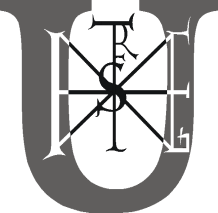 Élelmiszertudományi KarDJB1118 Budapest, Villányi út 29-43.tel.: +36-1-305-7657Közéleti Ösztöndíj kiosztásának szabályai az Élelmiszertudományi Karon1. §Általános rendelkezésekA kari hallgatói normatíva 1,3%- t az Élelmiszertudományi Kar Diákjóléti Bizottsága (továbbiakban ÉTK DJB) közéleti tevékenység díjazására fordítja.Közéleti ösztöndíjat a Kar teljes idejű, nappali tagozatos alap, mester és doktori képzésben résztvevő aktív jogviszonnyal rendelkező hallgatója kaphat, az alábbiakban lefektetett rendszer szerint, amennyiben a hallgatói közéletben kiemelkedő, a tantervi követelményeken túlmutató szerepet vállal.A közéleti ösztöndíj pontrendszer alapján kerül megállapításra az alábbiak szerint:Évente két alkalommal, két időszakra lehet pályázni. 
December 1. és május 31. közötti tevékenységgel június elején, a június 1. és november 30. közötti tevékenységgel december elején lehet pályázatot benyújtani.
A pályázatokat (a szükséges igazolásokkal együtt) elbírálásra az ÉTK Dékáni Titkárságára kell leadni az ÉTK DJB részére.A közéleti ösztöndíjra pályázó hallgatók a pályázati adatlapon számolnak be a félévi munkájukról, amelyet papíralapon nyújtanak be.Minden egyes vállalt feladatkörhöz, feladathoz, illetve tevékenységhez a 3. §-ban meghatározott pontérték társul. A benyújtott beszámolók megtekinthetőek a Dékáni Titkárságon az ÉTK DJB elnökével való előzetesen leegyeztetett időpontban. A beszámolókat elfogadásuk után a Dékáni Titkárságon az erre a célra rendszeresített irattárolóban meg kell őrizni.A közéleti összegek kiutalásáról az ÉTK DJB elnöke intézkedik.2. §A közéleti ösztöndíj számításaA közéleti ösztöndíj az egymáshoz viszonyított pontok arányában kerül kifizetésre a rendelkezésre álló közéleti ösztöndíj keretből.Az ÉTK DJB összesíti a hallgatók pontjait, majd megállapítja, hogy a pályázók pontjai mekkora részét képezik az összpontszámnak. Az ÉTK DJB a közéleti ösztöndíj keretet ezen arányok ismeretében osztja szét az érvényes pályázatot benyújtott hallgatók között.A december 1. és május 31. közötti időszakra a január – május közötti 5 havi hallgatói normatíva 1,3 %-a, a június 1. és november 30. közötti időszakra a június – december közötti 5 havi hallgatói normatíva 1,3 %-a kerül felosztásra.3. § Pontrendszer a közéleti ösztöndíj számításáhozAmennyiben a pályázó olyan egyéb közéleti tevékenységet végzett, mely nem szerepel a felsoroltak között, úgy a Bizottság megítélése és döntése alapján kaphat rá pontot.A Hallgatói Önkormányzat, illetve egyéb hallgatói szervezetek üléseire vonatkozó pontozás(pl. hallgatói szervezeti ülések, SZIE HÖK Küldöttgyűlés, Budai Campus HÖK ülés,  stb.)A Hallgatói Önkormányzat, illetve egyéb hallgatói szervezetek üléseire vonatkozó pontozás(pl. hallgatói szervezeti ülések, SZIE HÖK Küldöttgyűlés, Budai Campus HÖK ülés,  stb.)Aktív részvétel az ülésen – pl. hozzászólás az ülés témájához2 pont Részvétel az ülésen, mint előterjesztő3 pont Részvétel az ülésen, mint jegyzőkönyvvezető4 pont Részvétel az ülésen, mint üléslevezető4 pont Megjegyzés: Amennyiben a Választmány/Bizottság/Szervezet bármely tagja nem jelzi előre, hogy nem tud részt venni az ülésen és nem gondoskodik a helyettesítésről (kivételt képez a Választmányi ülés), annak az összesített pontszámából alkalmanként pontlevonás jár, amely mértékéről a Bizottság dönt.Amennyiben a pályázó részt vesz a másik kar hallgatói szervezeti/bizottsági ülésén és arról szóbeli/írásbeli beszámolót tart a kari hallgatói szervezeti ülésen, annak az alábbi szempontok szerint adható pont:Részvétel más kar hallgatói szervezeti ülésén         2 pontRészvétel más kar hallgatói bizottsági ülésén         2 pontAmennyiben a pályázó Gödöllőn vesz részt ülésen   + 2 pont járSzükséges igazolások: A fentiekben felsorolt pontokat csak akkor kaphatja meg a pályázó, ha az adott hallgatói szervezet vezetője megküldi elektronikusan az ÉTK DJB elnökének az adott hónapban tartott ülések meghívóját, jegyzőkönyvét és jelenléti ívét.Megjegyzés: Amennyiben a Választmány/Bizottság/Szervezet bármely tagja nem jelzi előre, hogy nem tud részt venni az ülésen és nem gondoskodik a helyettesítésről (kivételt képez a Választmányi ülés), annak az összesített pontszámából alkalmanként pontlevonás jár, amely mértékéről a Bizottság dönt.Amennyiben a pályázó részt vesz a másik kar hallgatói szervezeti/bizottsági ülésén és arról szóbeli/írásbeli beszámolót tart a kari hallgatói szervezeti ülésen, annak az alábbi szempontok szerint adható pont:Részvétel más kar hallgatói szervezeti ülésén         2 pontRészvétel más kar hallgatói bizottsági ülésén         2 pontAmennyiben a pályázó Gödöllőn vesz részt ülésen   + 2 pont járSzükséges igazolások: A fentiekben felsorolt pontokat csak akkor kaphatja meg a pályázó, ha az adott hallgatói szervezet vezetője megküldi elektronikusan az ÉTK DJB elnökének az adott hónapban tartott ülések meghívóját, jegyzőkönyvét és jelenléti ívét.A kari, a campus, illetve az egyetemi szervezetek üléseire vonatkozó pontozásA kari, a campus, illetve az egyetemi szervezetek üléseire vonatkozó pontozásKari Tanácson való részvétel5 pontKari Tanács bizottságainak ülésein való részvétel5 pontBudai Campus szintű bizottsági üléseken való részvétel5 pontEgyetemi szintű bizottsági üléseken való részvétel6 pontSzenátuson való részvétel7 pontMegjegyzés:Amennyiben a fent felsorolt ülések szavazati jogú tagja nem jelzi előre, hogy nem tud részt venni az ülésen és nem gondoskodik a helyettesítésről, annak az összesített pontszámából alkalmanként pontlevonás jár, amely mértékéről a Bizottság dönt.Szükséges igazolások: A fentiekben felsorolt pontokat csak akkor kaphatja meg a pályázó, ha arról szóbeli/írásbeli beszámolót tart a kari hallgatói szervezeti ülésen és erről igazolást hoz a kari HÖK elnöktől.Megjegyzés:Amennyiben a fent felsorolt ülések szavazati jogú tagja nem jelzi előre, hogy nem tud részt venni az ülésen és nem gondoskodik a helyettesítésről, annak az összesített pontszámából alkalmanként pontlevonás jár, amely mértékéről a Bizottság dönt.Szükséges igazolások: A fentiekben felsorolt pontokat csak akkor kaphatja meg a pályázó, ha arról szóbeli/írásbeli beszámolót tart a kari hallgatói szervezeti ülésen és erről igazolást hoz a kari HÖK elnöktől.HÖK irodával kapcsolatos feladatok ellátására vonatkozó pontozásHÖK irodával kapcsolatos feladatok ellátására vonatkozó pontozásIrodaügyelet félfogadási időbenIrodatakarításSzükséges igazolások: Csak akkor kaphat rá pontot a pályázó, ha a hallgatói szervezet vezetője aláírással és pecséttel ellátott igazolást ad a tevékenységekről.óránként 1 pontóránként 1 pontRendezvények, események szervezésével kapcsolatos pontozás(pl. gólyabál, Erasmus meghallgatás, konferenciák, Nyílt nap, Educatio kiállítás, üzemlátogatások szervezése, stb.)Rendezvények, események szervezésével kapcsolatos pontozás(pl. gólyabál, Erasmus meghallgatás, konferenciák, Nyílt nap, Educatio kiállítás, üzemlátogatások szervezése, stb.)Hallgatói rendezvény, esemény előkészítésében, lebonyolításában való részvételóránként 1 pontHallgatói rendezvény utáni takarításóránként 2 pontSzakmai rendezvény, esemény előkészítésében, lebonyolításában való részvételóránként 3 pontHÖK Választási Bizottság feladatköreinek ellátásaóránként 3 pontGólyatábor szervezése kapcsán fellépő elő- és utómunkálatokóránként 1-10 pont tevékenységi körtől függőenMegjegyzés:Amennyiben a pályázó részt kíván venni az adott eseményen (pl. gólyabál), úgy az első 2 óra után pont helyett jutalombelépőt kap. Csak a 2 órán felüli munkaórákért jár a pont.Oktatással, tanulmányokkal kapcsolatos képzésekért és csapatépítő jellegű szabadidős tevékenységekért nem jár pont.Szükséges igazolások: Csak akkor kaphat pontot a pályázó, ha a hallgatói szervezet vezetője az aláírással és pecséttel ellátott jelenléti ívet elküldi az ÉTK DJB elnökének, valamint leigazolja, hogy a résztvevők összesen hány órán keresztül folytatták az adott tevékenységet.Megjegyzés:Amennyiben a pályázó részt kíván venni az adott eseményen (pl. gólyabál), úgy az első 2 óra után pont helyett jutalombelépőt kap. Csak a 2 órán felüli munkaórákért jár a pont.Oktatással, tanulmányokkal kapcsolatos képzésekért és csapatépítő jellegű szabadidős tevékenységekért nem jár pont.Szükséges igazolások: Csak akkor kaphat pontot a pályázó, ha a hallgatói szervezet vezetője az aláírással és pecséttel ellátott jelenléti ívet elküldi az ÉTK DJB elnökének, valamint leigazolja, hogy a résztvevők összesen hány órán keresztül folytatták az adott tevékenységet.Egyéb tevékenységekkel kapcsolatos pontozásEgyéb tevékenységekkel kapcsolatos pontozásOnline felületek kezeléseSzükséges igazolások: Csak akkor kaphatja meg a pályázó a pontot, ha beszámolót mellékel, melyben megnevezi az általa kezelt felületet, az elvégzett munkát és ráfordított időt.óránként 2 pontHÖOK rendezvényen való részvételSzükséges igazolások: Csak akkor kaphatja meg a pályázó a pontot, ha mellékeli a beszámolóját, valamint igazolást a részvételről.Vezetőképzők esetén: szekciónként 10 pontKözgyűlés esetén: alkalmanként 10 pontSzabályzatok, tervezetek véleményezése és írása Szükséges igazolások: A szabályzat elkészítéséért felelős személy igazolása, hogy kik és hány órát töltöttek az elkészítésével. Az igazolásban szerepeljen, hogy milyen szabályzatról van szó.óránként 3 pontEgyeztetések, megbeszélésekSzükséges igazolások: Kari HÖK elnök igazoljaóránként 1 pontÉvfolyam felelősi teendők ellátásaSzükséges igazolások: Csak akkor kaphatja meg a pályázó a pontot, ha az ÉTK HÖK elnök aláírással és pecséttel ellátott igazolást ad valamint a pályázó írásban beszámol az adott hónapban végzett tevékenységéről.havonta max. 30 pontÖsztöndíj pályázatokkal kapcsolatos hallgatói tájékoztatás e-mail-ben, amennyiben a levelet másolatban a DJB egy tagja is megkapjae-mail /0,5 pont